Publicado en Canarias el 29/09/2020 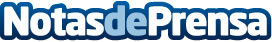 Turismo de Canarias y Ostelea acuerdan impulsar la formación de los profesionales turísticos canariosLa Consejería de Turismo, Industria y Comercio del Gobierno de Canarias ha apostado por impulsar la formación cualificada de los profesionales del sector turístico de las islas con la colaboración de la prestigiosa escuela de negocios OsteleaDatos de contacto:Andrés Javier Rodriguez628079934Nota de prensa publicada en: https://www.notasdeprensa.es/turismo-de-canarias-y-ostelea-acuerdan Categorias: Nacional Canarias Turismo Emprendedores http://www.notasdeprensa.es